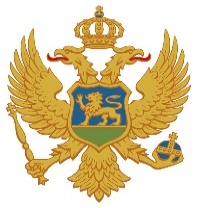 Crna GoraMinistarstvo finansija ANALIZA KONSOLIDOVANE JAVNE POTROŠNJE                                      ZA IV KVARTAL 2022. GODINEFebruar, 2023. godineJAVNE FINANSIJEJavni prihodi u periodu januar – decembar 2022. godine iznosili su 2.299,2 mil. € ili 40,3% procijenjenog BDP-a (5.700,4 mil. €) i u odnosu na planirane veći su za 126,3 mil. € ili 5,8%. U odnosu na uporedni period 2021. godine, naplata javnih prihoda veća je za 105,2 mil. € ili 4,8%.Javna potrošnja u periodu januar – decembar 2022. godine iznosila je 2.598,7 mil. € ili 45,6% BDP-a, i manja je za 129,0 mil. € ili 4,7% u odnosu na planiranu, dok je u odnosu na prethodnu godinu veća za 311,2 mil. € ili 13,6%.Polazeći od kretanja prihoda i rashoda, u periodu januar - decembar 2022. godine, ostvaren je deficit javnih finansija u iznosu od 299,4 mil. € ili 5,3% BDP-a, što je za 255,3 mil. € ili 46% manje u odnosu na planirani, dok je u odnosu na deficit ostvaren u istom periodu 2021. godine više za 206,0 mil. €.BUDŽET CRNE GOREIzvorni prihodi budžeta u periodu januar - decembar 2022. godine iznosili su 2.010,4 mil. € ili 35,3% procijenjenog BDP-a i veći su za 79,4 mil. € ili 4,1% u odnosu na planirane dok su u odnosu na isti period 2021. godine veći za 99,0 mil. € ili 5,2%.Najveći rast kako u odnosu na planirane, tako i u odnosu na isti period prethodne godine zabilježen je kod prihoda po osnovu PDV-a te je ova kategorija zabilježila rast u odnosu na plan u iznosu od 93,2 mil. € ili 11,4% i u u iznosu od 216,1 mil. € ili 31,2% u odnosu na uporedni period prethodne godine. Snažan rast prihoda po ovom osnovu rezultat je više faktora od kojih su najznačajniji: rezultati ljetnje turističke sezone, unaprijeđena poreska disciplina kao i značajan rast uvoza i potrošnje domaćinstava, što uz projektovanu inflaciju najviše opredjeljuje rast ove kategorije prihoda. Pored navedenog, glavni generatori rasta prihoda u odnosu na prethodnu godinu bili su: prihodi od poreza na međunarodnu trgovinu i transakcije koji su rasli po stopi od 42,2% kao rezultat rasta ostvarenog uvoza, prihodi od poreza na dobit pravnih lica koji su zabilježili rast od 20,7% kao i Naknade koje su naplaćene za 42,4% više u odnosu na 2021. godinu.Sa druge strane, manja naplata prihoda u odnosu na prethodnu godinu ostvarena je kod poreza i doprinosa na zarade usljed uvođenja neoporezivog dijela zarade i ukidanja doprinosa za zdravstveno osiguranje. Osim toga, na nižu naplatu poreza na dohodak, uticalo je i usvajanje Zakona o izmjenama i dopuni zakona o finansiranju lokalne samouprave kojim je povećan procenat ustupljenih prihoda od poreza na dohodak fizičkih lica lokalnim samoupravama kroz istovremeno smanjenje prihoda koji su do tada po ovom osnovu pripadali centralnom budžetu. Posmatrano u odnosu na prihode planirane shodno Zakonu o izmjenama i dopuni zakona o budžetu za 2022. godinu, najveći rast zabilježen je kod Poreza na dodatu vrijednost i to za 93,2 mil. € ili 11,4%. Takođe, veća naplata prihoda u odnosu na plan zabilježena je i kod Poreza na međunarodnu trgovinu i transakcije, i to u iznosu od 10,6 mil. € ili 35,6%, što je dominantno rezultat rasta uvoza i inflacije.Pozitivno odstupanje u odnosu na plan za 2022. godinu bilježe i prihodi od Poreza na dobit pravnih lica u iznosu od 5,9 mil. € ili 7% usljed rasta ekonomske aktivnosti ostvarene u 2021. godini kao i Naknade koje su u odnosu na planirani nivo naplaćene u većem iznosu od 18,0 mil. € ili 32,9%, i to dominantno kao rezultat jednokratne uplate naknada po osnovu aktivnosti istraživanja nafte i gasa kao i veće naplate po osnovu implementacije programa „Ekonomskog državljanstva“.Nasuprot tome, u 2022. godini ostvarena je niža realizacija u odnosu na plan kod prihoda po osnovu Poreza na dohodak fizičkih lica u iznosu od 11,7 mil. € ili 12,4% kao i kod doprinosa u iznosu od 15,3 mil. € ili 3,2%.Prihodi od akciza u 2022. godini manji su u odnosu na plan za 15,1 mil. € ili 5,8%. Navedeno odstupanje posljedica je primjene Odluke o umanjenju iznosa akcize na promet bezolovnog benzina i gasnih ulja po kojoj je akciza na promet ovih proizvoda od maja mjeseca smanjena za 50%, 40% ili 25% u zavisnosti od kretanja cijena, a u cilju zaštite životnog standarda građana. U poređenju sa prethodnom godinom, prihodi od akciza manji su za 2,8 mil. € ili 1,1%. Smanjenje prihoda usljed primjene Odluke o umanjenju iznosa akcize na promet bezolovnog benzina i gasnih ulja u najvećoj mjeri kompenzovan je rastom prihoda od akciza na duvan i duvanske proizvode, koji su u poređenju sa prethodnom godinom zabilježili rast od 31,6 mil. € ili 52,3%, kao rezultat suzbijanja aktivnosti na nelegalnom tržištu duvana i duvanskih proizvoda.Izdaci budžeta u periodu januar - decembar 2022. godine iznosili su 2.270,6 mil. € ili 39,8% procijenjenog BDP-a i u odnosu na planirane manji su za 113,7 mil. € ili 4,8%. U odnosu na isti period 2021. godine, izdaci budžeta veći su za 259,7 mil. € ili 12,9%,Najveći rast u odnosu na 2021. ogdinu zabilježen kod Transfera za socijalnu zaštitu u iznosu od 101,0 mil. € ili 17,8% usljed rasta troškova po osnovu isplate prava iz oblasti socijalne zaštite i penzijskog i invalidskog osiguranja. U okviru tekućeg budžeta i budžeta državnih fondova, rast je zabilježen i kod transfera institucijama, pojedincima, NVO i javnom sektoru u iznosu od 96,5 mil. € ili 37,5% prevashodno usljed potreba dodatnog finansiranja zdravstvenog sistema. U strukturi ukupne potrošnje, tekući izdaci u periodu januar-decembar ostvareni su u iznosu od 924,2 mil. € što je za 33,5 mil. € ili 3,5% manje od plana dok su kapitalni izdaci iznosili 240,5 mil. € što je u odnosu na planirane manje za 37,2 mil. € ili 13,4%. Posmatrajući ukupno ostvareni rezultat u periodu januar-decembar 2022. godine, budžetski gotovinski deficit iznosio je 260,2 mil €, odnosno 4,6% procijenjenog BDP-a.LOKALNA SAMOUPRAVAIzvorni prihodi budžeta jedinica lokalne samouprave u periodu januar - decembar 2022. godine iznosili su 288,9 mil. € ili 5,1% BDP-a što je u odnosu na planirane više za 46,9 mil. € ili 19,4% dok je u odnosu na uporedni period prethodne godine veće za 6,3 mil. € ili 2,2%.Osnovni razlog smanjenja prihoda koje ubiraju lokalne samouprave u odnosu na 2021. godinu, je smanjenja prihoda po osnovu poreza na dohodak fizičkih lica usljed uvođenja neoporezivog dijela zarade odnosno stope od 0% poreza na dohodak za zarade do nivoa od 700€ bruto osnovice. Smanjenje prihoda bilo bi značajno veće ali su isti kompenzovani iz Tekuće budžetske rezerve. Od avgusta mjeseca, usljed izmjena i dopune Zakona o finansiranju lokalne samouprave, ustupljeni prihodi lokalnim samoupravama od poreza na dohodak značajno su veći kao rezultat povećanja procenta ustupanja ove kategorije prihoda odnosno istovremenog smanjenja prihoda po ovom osnovu na nivou centralnog budžeta.Izdaci lokalne samouprave  u periodu januar - decembar 2022. godine iznosili su 328,1 mil. € ili 5,8% BDP-a, što je 15,4 mil. € ili 4,5% manje u odnosu na plan, dok su izdaci veći za 51,5 mil. € ili 18,6%  u odnosu na komparativni period 2021. godine.U posmatranom periodu zabilježen je deficit lokalne samouprave u iznosu od 39,2 mil. € ili 0,7% BDP-a, što je manje u odnosu na planirani za 62,3 mil. € ili 61,4%. U istom periodu prethodne godine lokalna samouprava zabilježila je suficit.